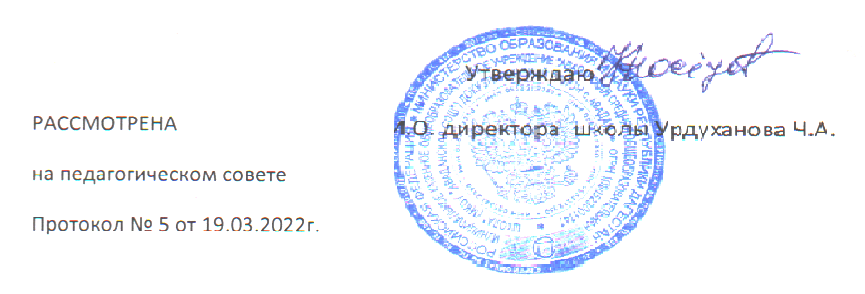 Среднесрочная программа развитияМКОУ «Аваданской СОШ» Докузпаринского района на 2022 г.СОДЕРЖАНИЕ1.	Цель и задачи программы2.	Целевые индикаторы и показатели программы3.	Сроки и этапы реализации программы4.	Основные мероприятия программы5.	Ожидаемые конечные результаты реализации программы6.	Исполнители. Порядок управления реализацией программы.7.	Приложение к п. 4 «Основные мероприятия программы»1. Цель и задачи программыЦель программы: создание к концу 2022 года оптимальных условий для преодоления рисковых профилей за счет реализации антирисковых программ. Указанная цель будет достигнута путем решения целей и задач, направленных на преодоление рисковых профилей. Задачи программы:Проведение модернизации здания школы, обновление мебели и оборудования, устранение недостатков, выявленных в ходе проведения независимой оценки качества образования; Осуществить поиск социальных партнеров по финансированию создания образовательной среды;  Пополнить фонд учебников и методических пособий библиотеки; Оснастить учебные кабинеты комплектами ученической мебели; Увеличить скорость Интернет-соединения;Организовать систему диагностики и мониторинга для определения уровня владения русским языком как неродным; Организовать обучение по выявленным в результате диагностики языковых барьеров; Создать условия для реализации равных образовательных возможностей для детей с неродным русским языком в освоении Государственного образовательного стандарта общего образования посредством понижения языкового барьера участников коммуникативного процесса; Формирование культурной компетентности обучающихся;  Включение обучающихся с неродным русским языком в активную социально значимую деятельность школы путем участия в общественных делах класса и школы;Создать условия для эффективного обучения и развития обучающихся с низкими учебными возможностями, освоения базовых программ;Обеспечить психологический комфорт обучающихся, ситуацию успеха в обучении;Формировать позитивную учебную мотивацию;Реализовывать дифференцированный подход в педагогическом общении и деятельности на уроках и во внеклассной работе;Сформировать умения и навыки учебной деятельности у обучающихся с низкими возможностями, развивать навыки самообучения, самовоспитания, самореализации;Составить индивидуальную программу обучения для слабоуспевающего ученика с учетом его индивидуальных и личностных особенностей;Отслеживать динамику развития слабоуспевающих обучающихся.2. Целевые индикаторы и показатели программыПриобретение компьютеров, цифрового оборудования, в том числе смарт-панелей;Заказ новых УМК по общеобразовательным предметам учебного плана; учебных пособий в кабинеты химии, физики, иностранного языка и др.;Оснащение школьной библиотеки печатными и электронными образовательными ресурсами, оборудованием и программным обеспечением, позволяющими работать   с разнообразными информационными ресурсами образовательного назначения;Создание новых интерьеров учебных кабинетов и помещений школы (в соответствии с целями образовательной деятельности и требованиями ФГОС);Приобретение для качественного проведения занятий внеурочной деятельности цифровых образовательных ресурсов, спортивного инвентаря;Совершенствование деятельности педагога по применению ЦОР в практике обучения, по использованию учебной и художественной литературы, наглядно-учебных пособий по естественно–научному и гуманитарному направлениям;  Количество обучающихся, демонстрирующих положительную динамику в освоении основной образовательной программы; Количество (доля) обучающихся, успешно прошедших государственную итоговую аттестацию/получивших аттестат об освоении основного общего образования; Количество обучающихся, участвующих в декаде русского языка и конкурсах творческих работ;Повышение читательской грамотности;Доля обучающихся с повышением уровня школьной мотивации;Доля обучающихся на «4» и «5»;Доля обучающихся, охваченных профильным обучением;Динамика среднего и высокого баллов результативности сдачи ГИА в новой форме (9-е классы) и в формате ЕГЭ (11-е классы); Соответствие годовых отметок выпускников с показателями ГИА; Доля 	обучающихся 	и 	учителей, 	охваченных самообразованием на образовательных онлайн-платформах (Я КЛАСС, Учи.ру и т.п.);Количество обучающихся – победителей и призеров олимпиад и конкурсов (на различных уровнях);  Повышение мотивации к учению у обучающихся с рисками учебной неуспешности;Охват детей и подростков услугами дополнительного образования детей на базе школы;Доля обучающихся, принимающих участие в конкурсном движении.3. Сроки и этапы реализации программы      Начало реализации 25.02.2022 года по 31.12.2022 года.       1 этап (апрель 2022 г.): аналитико-диагностический: анализ исходного состояния и тенденций развития ОО для понимания реальных возможностей и сроков исполнения программы;анализ рискового профиля школы;разработка концептуальных документов.        2 этап (май - октябрь 2022г.): основной этап реализации Программы:реализация мероприятий, направленных на достижение результатов антирисковой программы на 2022 год;промежуточный мониторинг реализации мероприятий антирисковой программы на 2022 год.         3 этап (ноябрь-декабрь 2022г.): практико-прогностический:итоговый мониторинг реализации мероприятий программы, анализ динамики результатов, выявление проблем и путей их решения, определение перспектив дальнейшего развития;подведение итогов;проведение самооценки различных направлений работы;постановка новых стратегических задач развития.4. Основные мероприятия программыРиск 1: «Низкий уровень оснащения школы»Цель: повышение уровня материально-технического оснащения школы к 2022 году за счёт участия в федеральных, региональных, муниципальных программах и привлечения средств социальных партнеров по финансированию усовершенствования образовательной среды. Задачи:Проведение модернизации здания школы, обновление мебели и оборудования, устранение недостатков, выявленных в ходе проведения независимой оценки качества образования; Поиск социальных партнеров по финансированию создания образовательной среды;  Проведение текущего ремонта; Пополнить фонд учебников и методических пособий библиотеки; Оснастить учебные кабинеты комплектами ученической мебели; Увеличить скорость Интернет-соединения. Ожидаемые результаты:создание условий для коммуникационных технологий;обеспечение библиотечного фонда цифровыми образовательными ресурсами;проведен текущий ремонт;обеспечение безопасности образовательного процесса;получение оборудования по программе «Цифровая образовательная среда»;100% удовлетворение потребностей в техническом оборудовании, учебниках, учебно-методических пособиях, справочной литературе;реализация сетевых программ основного общего и среднего общего образования, программ внеурочной деятельности;    учебные кабинеты, оснащенные комплектами ученической мебели;Риск 2. Высокая доля обучающихся с рисками учебной неуспешностиЦель: создание условий для целостной систематической работы со      слабоуспевающими обучающими, повышение их уровня обученности и обучаемости.Задачи: Создать условия для эффективного обучения и развития обучающихся    низкими учебными возможностями, освоения базовых программ      (управленческая задача); Обеспечить психологический комфорт обучающихся, ситуацию успеха    обучении; Формировать позитивную учебную мотивацию;  Реализовывать дифференцированный подход в педагогическом общении и    деятельности на уроках и во внеклассной работе;  Сформировать умения и навыки учебной деятельности у обучающихся с    низкими возможностями, развивать навыки самообучения, самовоспитания,     самореализации;  Составить индивидуальную программу обучения для слабоуспевающего   ученика с учетом его индивидуальных и личностных особенностей;Отслеживать динамику развития слабоуспевающих обучающихся.Ожидаемые результаты:выявление основных причин неуспеваемости обучающихся;увеличение доли обучающихся, в том числе с рисками учебной неуспешности, включенных во внеурочную деятельность и дополнительное образование;удовлетворение потребностей ребенка в обучении и общении;получение каждым ребенком базового уровня образования;создание условий для эффективного обучения и развития обучающихся с низкими учебными возможностями, освоения базовых программ (управленческая задача);обеспечение психологического комфорта обучающихся, ситуации успеха в обучении;реализация дифференцированного подхода в педагогическом общении и деятельности на уроках и во внеклассной работе;формирование предметных умений учебной деятельности у обучающихся с низкими возможностями, развитие личностных умений самообучения, самовоспитания, самореализации;составление индивидуальных программ обучения для слабоуспевающего ученика с учетом его индивидуальных и личностных особенностей.Дорожная картареализации программы антирисковых мер «Низкий уровень оснащения школы»Дорожная карта реализацииПрограммы антирисковых мер «Высокая доля обучающихся с рисками учебной неуспешности»ЗадачаМероприятиеСроки реализацииПоказателиОтветственные1. Провести модернизацию здания школы, обновление мебели и оборудования, выявленных в ходе проведения независимой оценки качества образованияМониторинг состояния материально- технической базымарт1. Аналитическая справка2.  Переченьнеобходимого оборудованияДиректор1. Провести модернизацию здания школы, обновление мебели и оборудования, выявленных в ходе проведения независимой оценки качества образованияУвеличение скорости Интернета до 100 мбит/с         апрель1.Заявка 2. Наличие контракта Директор1. Провести модернизацию здания школы, обновление мебели и оборудования, выявленных в ходе проведения независимой оценки качества образованияИзменение структуры и содержания сайта школыдо 01.09.20221.Приказ директора о внесении изменений в содержание и структуру школьного сайта2. Измененный сайт школыЗаместители директора по УВР, ВР1. Провести модернизацию здания школы, обновление мебели и оборудования, выявленных в ходе проведения независимой оценки качества образованияПолучение оборудования по программе «Цифровая образовательная среда»августПриобретение компьютеров, цифрового оборудования, в том числе смарт-панелейДиректор1. Провести модернизацию здания школы, обновление мебели и оборудования, выявленных в ходе проведения независимой оценки качества образованияРемонт и оснащение кабинетов цифровым и учебным оборудованием (история, биология, география, химия, технология)Установка интерактивного комплекса (кабинет химии);- проектора и/или SMART TV (3 кабинета русского языка, истории, 2 кабинета иностранного языка, географии, 2 кабинета математики);-цифровых камер видеонаблюдения (15);наличие оргтехники (МФУ/принтер) – 5 кабинетов.июль1.Совершенствование деятельности педагога по применению ЦОР в практике обучения, по использованию учебной и художественной литературы, наглядно-учебных 	пособий по естественно–научному и гуманитарному направлениям.  2. Создание новых интерьеров учебных кабинетов и помещений школы (в соответствии с целями образовательной деятельности и требованиями ФГОС)Директор1. Провести модернизацию здания школы, обновление мебели и оборудования, выявленных в ходе проведения независимой оценки качества образованияОбновление и ремонт ПК, комплектующих и оргтехники (по заявкам)март-декабрь Приказ директораОтремонтированные ПКЗам. директора по АХР2. Создание библиотечного медиацентра (пополнение фонда книгами на бумажных и электронных носителях, увеличение заказа на поставку цифровых информационных ресурсов)Структурирование библиотечного подразделения: ремонт помещений книгохранилищ, оборудование читального зала, закупка мебели и оборудования, монтаж.май1. Оснащение школьной библиотеки печатными и электронными образовательными ресурсами, оборудованием и программным обеспечением, позволяющими работать с разнообразными информационными ресурсами образовательного назначения2. Создание библиотечного медиацентра3. Наличие цифровых образовательных 	ресурсов для качественного проведения занятий внеурочной деятельности.Зам. директора по АХР2. Создание библиотечного медиацентра (пополнение фонда книгами на бумажных и электронных носителях, увеличение заказа на поставку цифровых информационных ресурсов)Приобретение учебной и учебно-методической литературы на 2022-2023 учебный годсентябрь1. Заказ новых УМК по общеобразовательным предметам учебного плана; учебных пособий в кабинеты химии, физики, иностранного языка и др. 3. Поиск социальных партнеров по финансированию создания образовательной средыИспользование материально-технической базы разных организациймарт-декабрьДоговоры о сетевом взаимодействииДиректорЗам. директора по УВР, ВРЗадача Мероприятие Сроки реализации ОтветственныеПоказателиПрименять образовательные технологии по преодолению низких образовательных результатовПедагогический совет «Пути повышения качества образования рамках проекта «500+»» апрель Заместитель директора по УВР Проанализированы результаты 	работ, выявлены «западающие темы», определены меры по 	ликвидации пробелов в знанияхПрименять образовательные технологии по преодолению низких образовательных результатовСистематическая работа с обучающимися с рисками учебной неуспешности на уроках (создание ситуации успеха, применение дифференцированных заданий, индивидуальная работа) мартЗаместитель директора по УВР Проанализированы результаты 	работ, выявлены «западающие темы», определены меры по 	ликвидации пробелов в знанияхПрименять образовательные технологии по преодолению низких образовательных результатовОрганизация консультативной работы с родителями обучащихся с рисками учебной неуспешности     октябрьЗаместитель директора по УВР Проанализированы результаты 	работ, выявлены «западающие темы», определены меры по 	ликвидации пробелов в знанияхОбеспечить позитивную динамику уровня обученности. Создать условия 	 для роста среднего балла 	ГИА среди учащихся школы.Корректировка образовательного процесса с учетом результатов ВПР. Организация дополнительных занятий с отстающими учениками. Организация работы с одаренными учащимися. декабрьЗаместитель директора по УВРВедется корректировка образовательного процесса с учетом результатов ВПР. Организованы дополнительные занятия с отстающими учениками в рамках работы учебных кабинетовАктивизирована работа с одаренными детьми.Увеличить долю педагогов, использующих в ежедневной практике преподавания методы диагностического и формирующего оцениванияДиагностика индивидуальных особенностей познавательных процессов обучающихся  c трудностями в учебной деятельностимайЗам. дир. по УВРВыявление причин учебных затрудненийУвеличить долю педагогов, использующих в ежедневной практике преподавания методы диагностического и формирующего оцениванияАнализ диагностики индивидуальных особенностей познавательных процессов обучающихся с трудностями майЗам. дир. по УВР, педагого-психологДифференциация успешностиУвеличить долю педагогов, использующих в ежедневной практике преподавания методы диагностического и формирующего оцениванияПедагогический совет «Организация обучения с учетом индивидуальных психофизиологических особенностей»майЗам. дир. по УВР, педагого-психологПовышение предметной и методической грамотности педагогов» Повышение успеваемостиРазработать и реализовать  программу «Профилактика учебной неуспешности»Разработка программы «Профилактика учебной неуспешности» майЗам. дир. по УВР, руководители МОПовышение успеваемостиСократить долю обучающихся с трудностями в учебной деятельностиРазработка индивидуальных образовательных маршрутов сопровождения каждого обучающегося с рисками учебной неуспешностисентябрьЗам. дир. по УВР, классные руководители, педагогиПовышение успеваемостиУвеличить долю обучающихся, в том числе с рисками учебной неуспешности, включенных во внеурочную деятельность и дополнительное образованиеНаблюдение за неуспевающими обучающимися во время посещения уроковмай, октябрь Зам. дир. по УВР, социальный педагогВыявление причин затрудненийУвеличить долю обучающихся, в том числе с рисками учебной неуспешности, включенных во внеурочную деятельность и дополнительное образованиеПрофилактические беседы обучающихся социальным педагогомапрель-октябрь Социальный педагогВыявление причин затрудненийОрганизовать психологическую поддержку и сопровождение обучающихся с рисками учебной неуспешности и родителейИндивидуальные беседы с родителями обучающихся с рисками учебной неуспешностимай-октябрь Зам. дир. по УВР, социальный педагогПовышение успеваемостиОрганизовать психологическую поддержку и сопровождение обучающихся с рисками учебной неуспешности и родителейРодительское собрание «Пути преодоления школьной неуспешности»сентябрь Зам. дир. по ВРПоложительная динамика в обученииОрганизовать психологическую поддержку и сопровождение обучающихся с рисками учебной неуспешности и родителейСеминар «Организация процесса обучения с учетом индивидуальных особенностей»сентябрь Зам. дир. по УВРПовышение учебной мотивации и волеченности